กิจกรรมขับเคลื่อนจริยธรรมขององค์การบริหารส่วนตำบลคึมใหญ่ ประจำปีงบประมาณ พ.ศ. ๒๕๖๗   เมื่อวันที่  5  มีนาคม  2567 ณ ห้องประชุมองค์การบริหารส่วนตำบลคึมใหญ่ นายอาคม  ดวงโสภา รองนายกองค์การบริหารส่วนตำบลคึมใหญ่  ได้รับมอบหมายจากนายกองค์การบริหารส่วนตำบลคึมใหญ่ ให้เป็นประธานในการประชุมผู้บริหารและบุคลากรของหน่วยงาน โดยมีวาระสำคัญคือ การมอบนโยบายการปฏิบัติงานของบุคลากรโดยให้ยึดมั่นคุณธรรม จริยธรรมในการปฏิบัติหน้าที่ พร้อมนี้ ในการประชุมดังกล่าวได้มีการบรรยายให้ความรู้เกี่ยวกับแนวทางในการปฏิบัติงาน (Dos & Don’nt) เพื่อลดความสับสนเกี่ยวกับพฤติกรรมสีเทา การแยกแยะผลประโยชน์ทับซ้อน และยึดการปฏิบัติงานภายใต้ หลักคุณธรรมจริยธรรมในการทำงานตลอดจนวัฒนธรรมอย่างเคร่งครัด 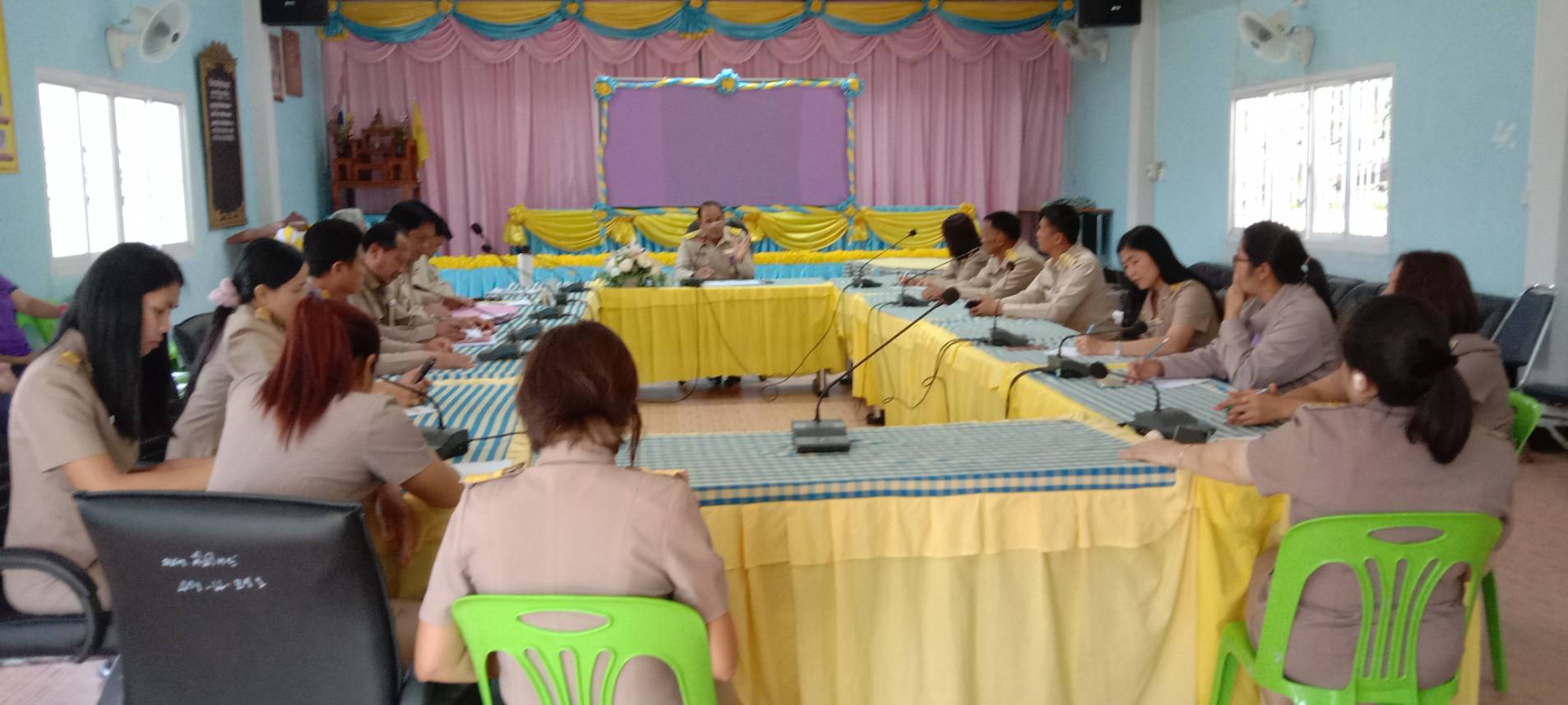 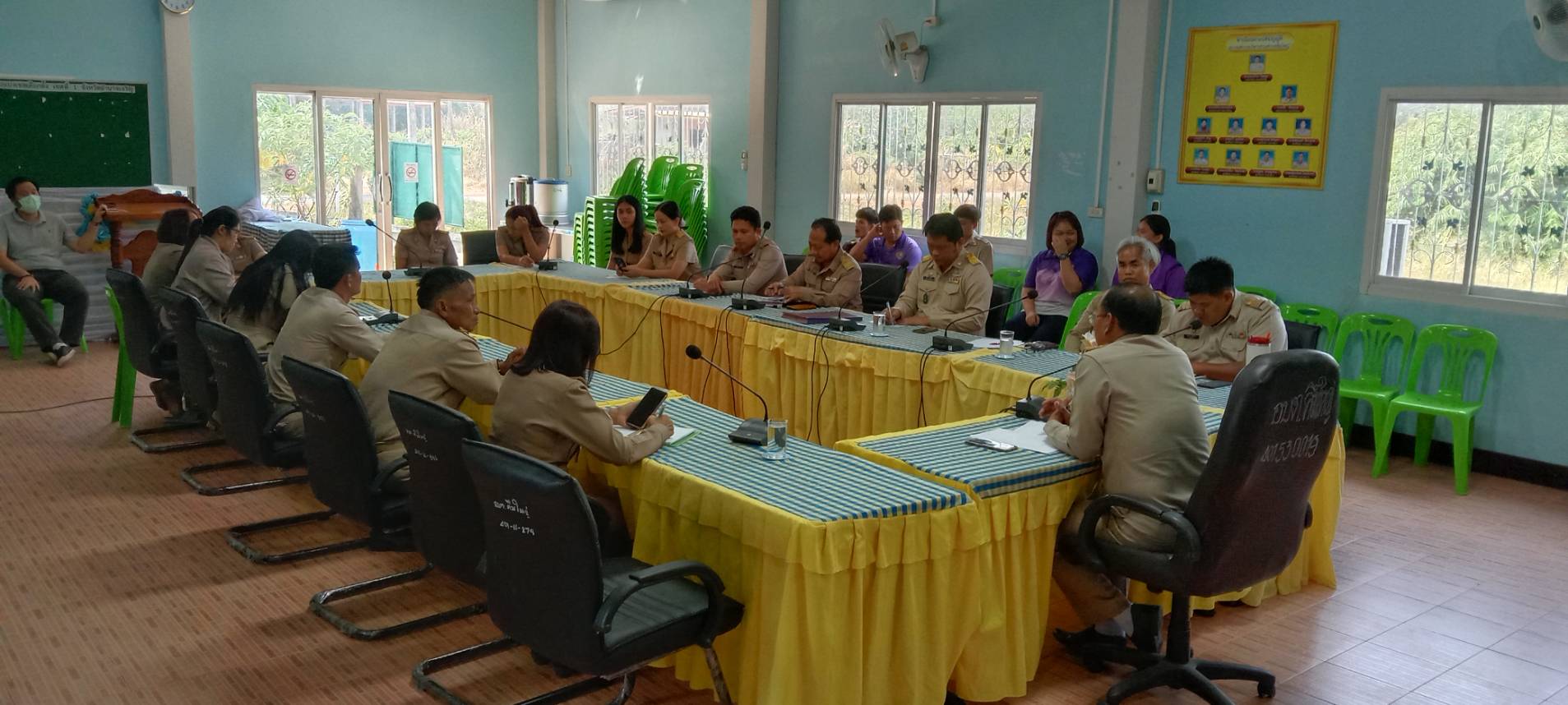 